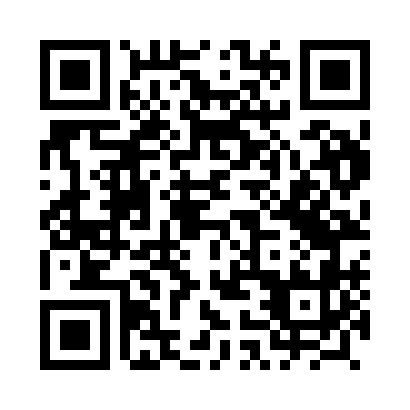 Prayer times for Wsola, PolandMon 1 Apr 2024 - Tue 30 Apr 2024High Latitude Method: Angle Based RulePrayer Calculation Method: Muslim World LeagueAsar Calculation Method: HanafiPrayer times provided by https://www.salahtimes.comDateDayFajrSunriseDhuhrAsrMaghribIsha1Mon4:116:1012:395:067:099:012Tue4:096:0812:395:087:119:033Wed4:066:0612:395:097:139:054Thu4:036:0312:385:107:149:075Fri4:006:0112:385:117:169:106Sat3:575:5912:385:127:189:127Sun3:545:5712:385:147:199:148Mon3:515:5412:375:157:219:179Tue3:485:5212:375:167:239:1910Wed3:455:5012:375:177:249:2111Thu3:425:4812:365:187:269:2412Fri3:395:4612:365:197:289:2613Sat3:365:4312:365:207:299:2814Sun3:335:4112:365:227:319:3115Mon3:305:3912:355:237:339:3316Tue3:275:3712:355:247:349:3617Wed3:245:3512:355:257:369:3918Thu3:215:3312:355:267:389:4119Fri3:185:3112:355:277:399:4420Sat3:145:2812:345:287:419:4621Sun3:115:2612:345:297:439:4922Mon3:085:2412:345:307:449:5223Tue3:055:2212:345:317:469:5524Wed3:015:2012:345:337:489:5725Thu2:585:1812:335:347:4910:0026Fri2:555:1612:335:357:5110:0327Sat2:515:1412:335:367:5310:0628Sun2:485:1212:335:377:5410:0929Mon2:445:1012:335:387:5610:1230Tue2:415:0912:335:397:5810:15